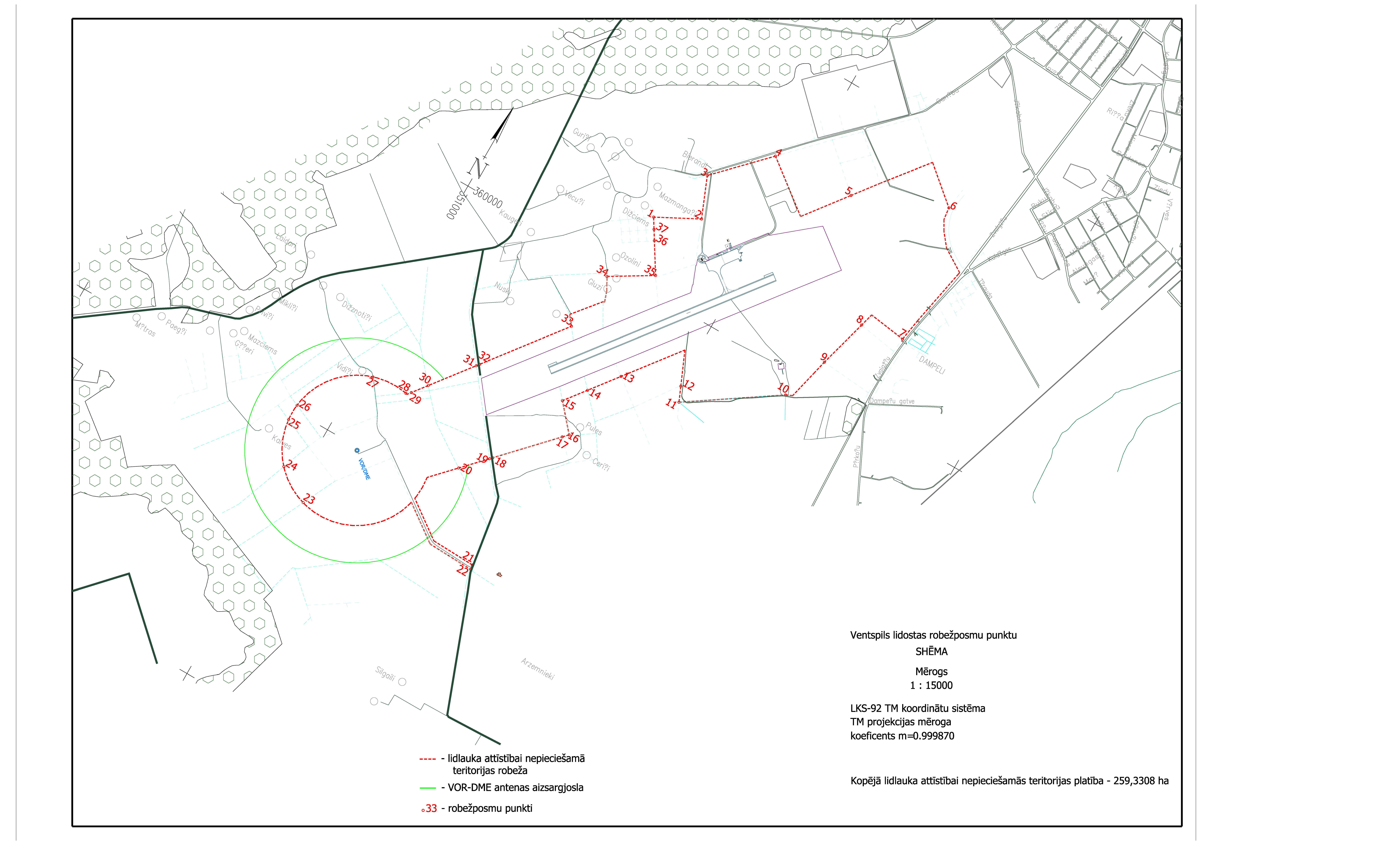 Satiksmes ministrs											U. AugulisVīza: Valsts sekretārs										A. Matīss19.05.2011 10:0016I. Sēlis 63624262; Ints.Selis@Ventspils.gov.lv